作 者 推 荐扬·韦勒（Jan Weiler）作者简介：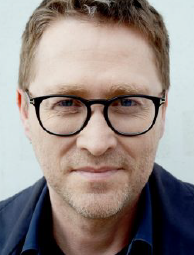 扬·韦勒（Jan Weiler），生于1967年，是一名记者和作家。他的第一本书《玛丽亚，他不喜欢》（Maria, he does not like it）被认为是近几十年来最成功的处女作之一。除了小说，扬·韦勒还撰写专栏、剧本、广播剧和有声读物，他还亲自配音。他的几本书已经被改编为成功的电影。青春期系列（The PUBERTEE series）中文书名：《青春期》（#1）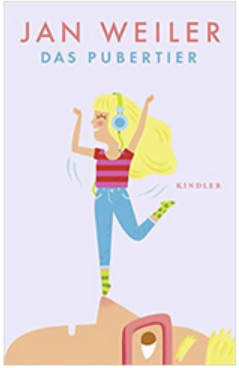 英文书名：PUBERTEE德文书名：Das PUBERTIER作    者：Jan Weiler出 版 社：Kindler Verlag代理公司：Marcel Hartges/ANA/ Lauren页    数：128页 出版时间：2014年3月代理地区：中国大陆、台湾审读资料：电子稿类    型：大众文学版权已授：法国、荷兰、意大利、斯洛文尼亚自出版以来,已售出70多万册。《青春期》在发布后立即登上《明镜周刊》畅销书榜单，并在数周内排名第一。内容简介：你也有青春期的孩子吗? 那么你需要这本书! 扬·韦勒的22个故事非常有趣，他是畅销书《玛丽亚，他不喜欢！》（Maria, he doesn't like it）的作者。这些故事很可爱。每一个乳牙都是一个里程碑。但在某个时刻，孩子们以惊人的速度从快乐、好奇、英俊的女孩和男孩转变为脾气暴躁、懒惰、歇斯底里的青少年。粉红色的娃娃脸变成了青春痘种植园。鼻子、腿和屁股以惊人的速度增长。声音听起来像走调的风笛，但有时沟通似乎无法进行，因为大脑需要重塑而暂时关闭。然而，内心是好的。在青春期的某个地方，一个成年人慢慢变得充满善良和理性。你只需要耐心等待，直到它穿过堆积如山的衣服和放到天亮的空布丁杯。我的天呐！扬·韦勒的第一本书《玛丽亚，他不喜欢！》被认为是近年来最成功的处女作之一，并于2009年由克里斯蒂安·乌尔曼（Christian Ulmen）和林诺·班菲（Lino Banfi）担任主角拍摄成了电影，他的《青春期》（Pubertier）对于整个家庭来说都是一本完美的书。它深受烦恼的父母以及青春期孩子的喜爱。里面的插图由柏林艺术家提尔·哈芬布拉克（Till Hafenbrak）绘制。中文书名：《青春王国》（#2）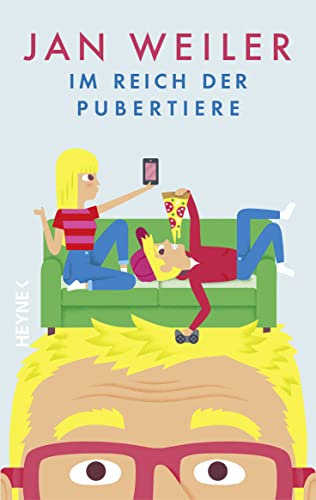 英文书名：In the realm of puberty德文书名：Im Reich der Pubertiere作    者：Jan Weiler出 版 社：Heyne Verlag代理公司：Marcel Hartges/ANA/ Lauren页    数：177页 出版时间：2016年代理地区：中国大陆、台湾审读资料：电子稿类    型：大众文学版权已售：韩国、荷兰内容简介：混乱、粉刺和荷尔蒙——家庭中的疯狂继续青春期研究者不仅要研究女性，还要研究青春期的男性。他得出以下见解：青少年更喜欢住在通风不良、垃圾堆积如山的房间里。男性和女性之间的差异似乎很显着：女性青春期的特点是过度消费、难以理解的独白和多次不断的唠叨，而青春期的男性基本上一生都在进行三种沉默的活动：沉默、嗅探和赌博。一切听起来都很糟糕，很糟糕，很糟糕。 但如果没有青春期，生活就会变得贫穷和贫瘠。 中文书名：《沉睡的青春期》（#3）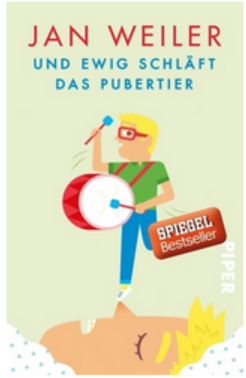 英文书名：FOREVER SLEEPS THE PUBERTEE德文书名：UND EWIG SCHLÄFT DAS PUBERTIER作    者：Jan Weiler出 版 社：Kindler Verlag代理公司：Marcel Hartges/ANA/ Lauren页    数：176页 出版时间：2017年7月代理地区：中国大陆、台湾审读资料：电子稿类    型：大众文学内容简介：一旦醒来，世界就会陷入悬念:青春期的孩子。与此同时，尼克已经发展成为一个重要的例子。作为青春期的男孩，他还对女孩、环境和政治等话题发表了引人入胜的演讲，以及他对糟糕食物和奇怪音乐的持续热情，给人留下了深刻印象。他长得像豆芽菜，穿着T恤，发型极力想要表达些什么。然而，在其他方面，和青春期的孩子交流减少到了极点，他们很少说话，但口气和寒意却很重。而爱情在这第三部分中扮演着越来越重要的角色，选择合适的鞋款时尚也是如此。在青春期实验室中，假设了这两种现象之间的可能的关联。我们也可以推测这种受诅咒的青春期何时会结束。叙述者有时看着镜子，想: 实际上永远也不会结束。中文书名：《长辈们》（#4）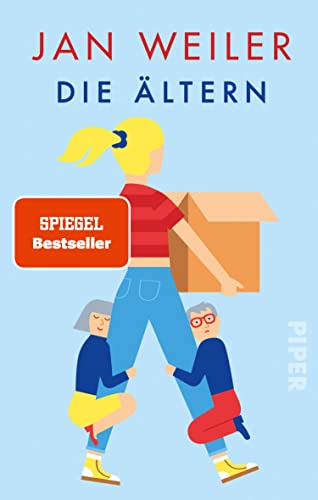 英文书名：the elders德文书名：Die Ältern作    者：Jan Weiler出 版 社：Piper Verlag GmbH代理公司：Marcel Hartges/ANA/ Lauren页    数：160页 出版时间：2020年代理地区：中国大陆、台湾审读资料：电子稿类    型：大众文学内容简介：子女成人后，父母新的、令人着迷的有趣故事总有一天，这个时刻会到来：青少年成年后，爸爸妈妈就需要改变自己了。 这时长辈就成了温和微笑、毫无戒心的人。 当然，突然适应很难。比如你49岁了，却感觉自己像29岁但又被当作79岁一样对待。现在你期待着一个不确定的未来，没有堆积如山的待洗衣物、男孩用的除臭剂和空薯条袋。中文书名：《留下的父母》（#5）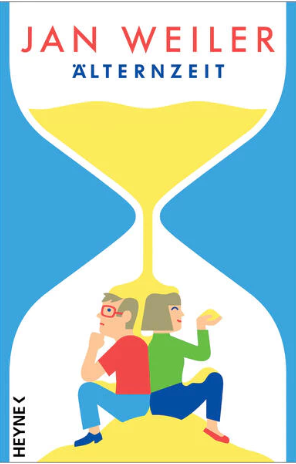 英文书名：Parental (leave) left behind德文书名：Älternzeit作    者：Jan Weiler出 版 社：Heyne代理公司：Marcel Hartges/ANA/ Lauren页    数：176页 出版时间：2023年3月代理地区：中国大陆、台湾审读资料：电子稿类    型：大众文学内容简介：不再需要接送孩子，提供吃食后，父母（即长辈）的新时代即将来临。现在，不再年少的孩子们想要更多钱去克罗地亚度假。与父母过时的世界观开始发生冲突，不再想要他们使用铝箔、长途汽车旅行或穿漂亮的衬衫。他们从不拨打固定电话，也从不关闭 WhatsApp 上的蓝色复选标记。这就意味着大家都开始变老了。媒体评价：“有趣而愉快的自嘲。”---- 《Hörzu》 杂志“带着微妙的讽刺，他剖析了一个青少年的生活。有趣，具有讽刺意味，而且，正如长期遭受烦恼的家庭所能证明的那样，这是显而易见的事实。”----《Gala》杂志“为所有受影响的（父母）的心灵安慰，他们认识到：其他人也有同样的感受。好看极了！”--- 《科隆快报》（Express Köln）“给父母带来了娱乐和安慰。"----《明镜周刊》(Der Spiegel)“韦勒的家庭故事既有趣又精彩，不仅赢得了饱受折磨的父母的心。”----《晚报》（Abendzeitung）中文书名：《库恩有很多事要做》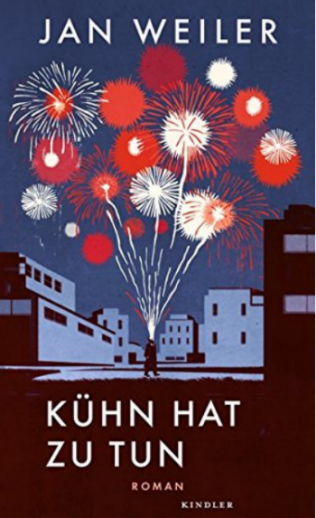 英文书名：KUHN HAS A LOT TO DO德文书名：KUHN HAT ARGER作    者：Jan Weiler出 版 社：Kindler Verlag代理公司：Marcel Hartges/ANA/Lauren页    数：320页出版时间：2015年3月代理地区：中国大陆、台湾审读资料：电子稿类    型：惊悚悬疑内容简介：马丁·库恩(Martin Kuhn)今年44岁，已婚，有两个孩子。他住在慕尼黑附近的新住宅区Weberhohe。这里曾经有一个弹药厂。但库恩并不知道这到底是怎么回事。反正他也有很多不知道的事情：比如，他当警察的薪水，在扣除了所有的费用之后，剩下的那部分少得几乎为零，这是为什么？为什么所有女人都想要马？他是否可以意淫下与红头发的邻居幽会时，不感到羞耻？为什么他可以让每一个杀人犯说话，但他自己的儿子却连两句话都不跟他说？最重要的是，为什么他的脑袋里总是会想着这些奇奇怪怪的事情？这不，又有事情发生了！一个老人被发现被刺死，死者就躺在库恩的花园后面。库恩突然有很多事情要做......媒体评价：“一本非常现代的社会小说。”----费利西塔斯·冯·洛文伯格（Felicitas von Lovenberg），《法兰克福汇报》（Frankfurter Allgemeine Zeitung）“韦勒的写作方式很独特。充满了幽默和雄辩，迷人，有时糟糕。”---穆什内尔·马库尔 （Munchner Merkur）“韦勒塑造了一个个性鲜明的侦探专员。作者通过这个形象把原来的惊悚小说赋予文学作品的特点。”---格哈德·马特齐（Gerhard Matzig），《南德意志报》（Süddeutsche Zeitung）“一本关于最渺小的人的大书。观察得很好，写得很含蓄，也许这就是它如此强大的原因。”----克里斯汀·韦斯特曼（Christine Westermann）“在他的书中，韦勒……将巧妙的社会观察、人类内心的观点和历史的关注编织成一个令人兴奋的侦探小说情节。他在语言上成功地超越了主人公们所忍受的资产阶级的狭隘。”----《世界报》（Die Welt） 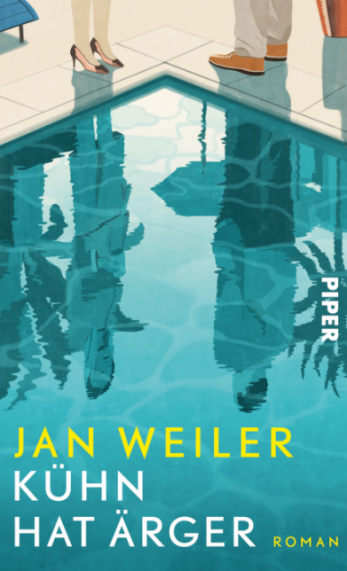 中文书名：《库恩遇到麻烦了！》英文书名：KUHN IS IN TROUBLE德文书名：KUHN HAT ARGER作    者：Jan Weiler出 版 社：Piper Verlag代理公司：Marcel Hartges/ANA/Lauren页    数：400页出版时间：2018年3月代理地区：中国大陆、台湾审读资料：电子稿类    型：惊悚悬疑内容简介：每天都有新鲜事发生。这就是马丁·库恩对好日子的理解。然而，最近他却很少有好日子过，他的妻子苏珊娜举止怪异，而他自己也行将出轨。今天也是不确定的一天。库恩的任务是找到杀害一个年轻人的凶手。调查引导他，一个简单的警察和日常通勤者，进入富裕和慈善的世界。但这种新的经历对库恩的影响比他愿意承认的要大得多。媒体评价：“扬•韦勒(Jan Weiler)的犯罪惊悚片的背景恰好与海史密斯(Highsmith)的悬疑销售、夏布罗尔(Chabrol)的改编版和德里克(Derrick)的情节重叠。《库恩遇到麻烦了！》也是一部精彩的犯罪小说。它不仅审视了生活的边缘，也审视了生活的中心，换句话说，就是审视我们。”----《南德报纸》（Süddeutsche Zeitung）“这是一部有着极高精准度，调查严谨的犯罪小说，是一部高水平的社会研究。它将讽刺的语言与令人深省的思考交织在一起——简而言之，这是一部令人兴奋，水准很高的小说。”---WDR 5中文书名：《库恩饿了》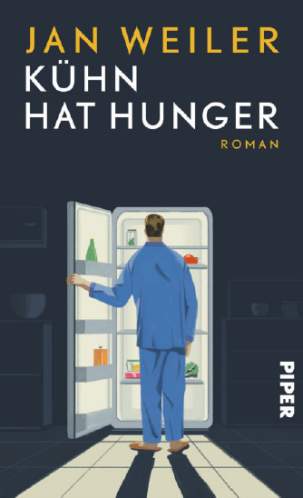 英文书名：KUHN IS HUNGRY 德文书名：KUHN HAT HUNGER作    者：Jan Weiler出 版 社：Piper Verlag代理公司：Marcel Hartges/ANA/Lauren页    数：413页出版时间：2019年10月代理地区：中国大陆、台湾审读资料：电子稿类    型：惊悚悬疑内容简介：库恩探长觉得自己最近发福了不少，灵魂上和屁股上都是。正在减肥以期可以重新得到妻子注意力的他，同时需要应付他最好的朋友兼同事托马斯·施泰勒（Thomas Steierer）的阴谋诡计：他的刑侦生涯正在因为一名杀人犯而走向死胡同。而那名杀人犯让托马斯深刻地理解了一个人到底可以在泥淖里陷进多深。扬·韦勒以其独特的精神和同理心，讲述了马丁·库恩的故事，他面临着生命之轻这一难题。感谢您的阅读！请将反馈信息发至：版权负责人Email：Rights@nurnberg.com.cn安德鲁·纳伯格联合国际有限公司北京代表处北京市海淀区中关村大街甲59号中国人民大学文化大厦1705室, 邮编：100872电话：010-82504106, 传真：010-82504200公司网址：http://www.nurnberg.com.cn书目下载：http://www.nurnberg.com.cn/booklist_zh/list.aspx书讯浏览：http://www.nurnberg.com.cn/book/book.aspx视频推荐：http://www.nurnberg.com.cn/video/video.aspx豆瓣小站：http://site.douban.com/110577/新浪微博：安德鲁纳伯格公司的微博_微博 (weibo.com)微信订阅号：ANABJ2002豆瓣小站：http://site.douban.com/110577/微信订阅号：ANABJ2002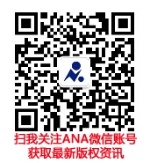 